.Introduction: 16 counts - Approximately 9.5 sec. Into song. - NO TAGS, NO RESTARTS !!I DEDICATE THIS DANCE TO RINI DONKERS FROM THE NETHERLANDS FOR SUGGESTING THIS SONG !Special Thanks to Juliet Lam for proofing the Step Sheet !!PART I. (STEP FORWARD, HOLD; ROCK FORWARD, RECOVER; STEP BACK, HOLD; ROCK BACK, RECOVER)PART II. (STEP FORWARD, HOLD; MAKE 1/4 PIVOT TURN TO R; WEAVE 3 WITH L OVER R, RONDE w/R)PART III. (STEP R BACK, SWEEP L, ROCK BACK, RECOVER; STEP L FORWARD, HOLD; STEP FORWARD, LOCK)PART IV. (STEP R FORWARD, HOLD; STEP, LOCK; STEP L FORWARD, HOLD; ROCK FORWARD ON R, RECOVER BACK ON L)PART V. (1/2 TURN R ON R, HOLD; STEP L FORWARD, LOCK, STEP, HOLD; PIVOT 1/2 TURN L)PART VI. (STEP R TO R, HOLD; STEP L BEHIND, STEP R TO R; CROSS, HOLD; STEP R BACK, 1/2 TURN L ON L)PART VII. (STEP R TO R, HOLD; STEP L BEHIND, STEP R TO R; CROSS, HOLD; STEP R BACK, STEP L TO L)PART VIII. (R TWINKLE; L TWINKLE)PART IX. (R HEEL GRIND STEP WITH 1/4 TURN R; ROCK R BACK, RECOVER FORWARD ON L) - 2 TIMESBEGIN DANCE. Dance goes through 4x. ENDING (on 12:00 wall): Part VI, VII, VIII, IX, VIII, IX, VIII, IXFor special Dance Edit: - Email: dancewithira@comcast.netViva La Rumba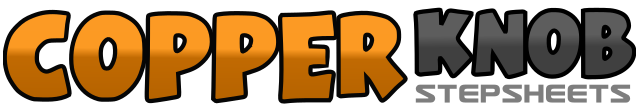 .......Count:72Wall:4Level:Intermediate - Rumba.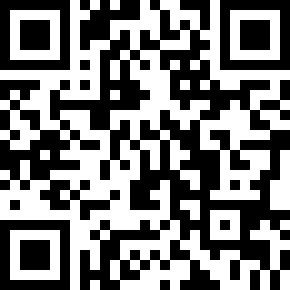 Choreographer:Ira Weisburd (USA) - April 2012Ira Weisburd (USA) - April 2012Ira Weisburd (USA) - April 2012Ira Weisburd (USA) - April 2012Ira Weisburd (USA) - April 2012.Music:Vivir Cerca de Ti - Frank GalanVivir Cerca de Ti - Frank GalanVivir Cerca de Ti - Frank GalanVivir Cerca de Ti - Frank GalanVivir Cerca de Ti - Frank Galan........1-2Step R forward, hold3-4Step L forward, Recover back onto R5-6Step L back, hold7-8Step R back, Recover forward on L1-2Step R forward, hold3-4Step L forward, Pivot 1/4 turn on R to R to face (3:00)5-8Step L across R, Step R to R, Step L behind R, Sweep R from front to back1-2Step R back, Sweep L from front to back3-4Rock back on L, Recover forward on R5-6Step L (diagonally forward to L corner), hold (1:30)7-8Step R Forward, Lock L behind R (1:30)1-2Step R forward (angle body to R corner), hold (3:00)3-4Step L forward (angle body to L corner), Lock R behind L5-6Step L forward, hold7-8Rock forward on R, Recover back on L1-2Make 1/2 turn R on R to face 9:00, hold and angle body to face R corner (10:30)3-4Step L forward, Lock R behind L5-6Step L forward, hold (9:00)7-8Step R forward, Pivot 1/2 turn L on L (3:00)1-2Step R to R, hold3-4Step L behind R, Step R to R5-6Step L across R, hold7-8Step R back, Make 1/2 turn L on L (9:00)1-2Step R to R, hold3-4Step L behind R, Step R to R5-6Step L across R, hold7-8Step R back, Step L to L1-2Step R across L, hold3-4Step L to L, Step-close R beside L5-6Step L across R, hold7-8Step R to R, Step-close L beside R1-2Touch R heel forward, turning R foot 1/4 to R with weight, Step L back (12:00)3-4Rock back on R, Recover forward on L5-6Touch R heel forward, turning R foot 1/4 R with weight, Step L back (3:00)7-8Rock back on R, Recover forward on L